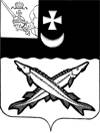 КОНТРОЛЬНО-СЧЕТНЫЙ ОРГАН БЕЛОЗЕРСКОГО МУНИЦИПАЛЬНОГО РАЙОНА161200, Вологодская область, г. Белозерск, ул. Фрунзе, д.35тел. (81756)  2-32-54,  факс (81756) 2-32-54,   e-mail: krk@belozer.ru  ЗАКЛЮЧЕНИЕпо результатам экспертизы проекта   решения    Представительного Собрания района «О      внесении изменений  в решение Представительного Собрания района  от 23.12.2019  № 104  «О районном бюджете на   2020 год и плановый период 2021-2022 годов»          от 21 сентября 2020 года Основание для проведения экспертного заключения: Экспертиза проекта проведена на основании  пункта 12.2 статьи 12 Положения о Контрольно-счетном органе Белозерского муниципального района, утвержденного решением Представительного Собрания Белозерского муниципального района от 26.05.2020 № 33, пункта 1 плана работы Контрольно-счетного органа Белозерского муниципального района на 2020 год.Предмет финансово-экономической экспертизы: проект  решения Представительного Собрания района  о внесении изменений в  решение  Представительного Собрания района от 23.12.2019 № 104. Цель экспертизы: определение достоверности и обоснованности показателей вносимых изменений в решение Представительного Собрания района от 23.12.2019 № 104 «О районном бюджете на   2020 год и плановый период 2021-2022 годов» 	Сроки проведения: с  17.09.2020 по 21.09.2020         Для заключения  представлены следующие документы:проект решения    Представительного Собрания района «О      внесении изменений  в решение Представительного Собрания района  от 23.12.2019  №104  «О районном бюджете на   2020 год и плановый период 2021-2022 годов» с приложениями;пояснительная записка к проекту решения; копия листа согласования проекта с результатами согласования;приказы  Финансового управления района  о внесении  изменений и дополнений  в сводную бюджетную роспись районного бюджета:- от 31.07.2020 № 97- от 03.08.2020 № 98- от 10.08.2020 № 100- от 24.08.2020 № 108- от 31.08.2020 № 110- от 02.09.2020 № 115- от 10.09.2020 № 119- от 11.09.2020 № 124- от  14.09.2020 № 125приказы Финансового управления района о внесении изменений и дополнений в приказ об утверждении перечня кодов целевых статей районного бюджета и бюджетов поселений от 09.09.2020 № 118, от 11.09.2020 № 123.Проектом решения Представительного Собрания района «О внесении изменений и дополнений  в решение Представительного Собрания района от 23.12.2019 № 104  предлагается  внести изменения в 8 приложений к районному бюджету из 20  утвержденных.В результате экспертизы  проекта решения установлено:Проектом решения предлагается утвердить    основные характеристики   районного бюджета:  на 2020 год:- по доходам в сумме  643 261,2 тыс. рублей,  что больше ранее утвержденного объема доходов на 6 177,1 тыс. рублей;- по расходам в сумме 645 741,2 тыс. рублей, что больше ранее утвержденного объема расходов  на 6 177,1 тыс. рублей.Изменения в установленный объем дефицита районного бюджета не вносятся. Предлагается утвердить дефицит   районного бюджета  на 2020 год  в объеме  2 480 тыс. рублей. Нарушений ст. 92.1 Бюджетного кодекса РФ «Дефицит бюджета субъекта Российской Федерации, дефицит местного бюджета» не установлено. Изменения в плановые показатели 2021 года и 2022 года не вносятся.Проектом решения предлагается изложить пункт 20 решения Представительного Собрания района «О внесении изменений и дополнений  в решение Представительного Собрания района от 23.12.2019 № 104 в новой редакции уточнив объемы дотаций на поддержку мер по обеспечении, сбалансированности бюджетов поселений: - на 2020 год в сумме 14 008,0 тыс. рублей, что больше ранее утвержденного на 2 652,4 тыс. рублей. Изменения в плановые показатели 2021 года и 2022 года не вносятся.Проектом решения предлагается:1. Изложить приложение   2 «Объем доходов районного бюджета, формируемый за счет налоговых и неналоговых доходов, а также безвозмездных поступлений на 2020 год и плановый период 2021 и 2022 г.г. к решению Представительного Собрания района от  23.12.2019  № 104  в новой редакции, а именно:1.1.В соответствии с проведенным анализом ожидаемого исполнения районного бюджета по налоговым и неналоговым доходам проектом решения предлагается   внести следующие поправки:Таблица № 1                                                                                                                                  тыс. рублей1.2. Проектом  предлагается  увеличить   объем безвозмездных поступлений на 2020 год  на 6 177,1 тыс. рублей,  в том числе за счет:поступления дотаций на поддержку мер по обеспечению сбалансированности бюджетов в сумме  2 600,0 тыс. рублей (основанием для увеличения объема дотаций является сводное  уведомление  Департамента финансов Вологодской области); выделения субсидии   бюджетам муниципальных районов на организацию бесплатного горячего питания обучающихся, получающих начальное общее образование в государственных и муниципальных образовательных организациях в сумме 2 203,3 тыс. рублей  (основанием для увеличения объема субсидий является уведомление  Департамента образования  Вологодской области от 11.09.2020); выделения субсидии   бюджетам муниципальных районов на развитие мобильной торговли в малонаселенных и труднодоступных населенных пунктах в рамках подпрограммы «Развитие торговли» государственной программы в области «Экономическое развитие Вологодской области на 2014-2020 г.г.» в сумме 50,8 тыс. рублей  (основанием для увеличения объема субсидий является уведомление  Департамента экономического развития  Вологодской области от 27.07.2020); выделения субсидии   бюджетам муниципальных районов на финансовое обеспечение (возмещение) расходов на реализацию мероприятий по соблюдению санитарно-эпидемиологических требований в условиях распространения новой коронавирусной инфекции (COVID-19) в общеобразовательных организациях области в сумме 1 808,2 тыс. рублей  (основанием является уведомление  Департамента образования  Вологодской области от 11.09.2020);уменьшения объема субвенций   бюджетам муниципальных районов на обеспечение дошкольного образования в муниципальных образовательных организациях области, начального общего, основного общего, среднего общего образования в муниципальных общеобразовательных организациях, обеспечение дополнительного образования детей в муниципальных общеобразовательных организациях в сумме 219,7 тыс. рублей  (основанием для уменьшения объема субвенций является уведомление  Департамента образования  Вологодской области от 11.09.2020);уменьшения объема субвенций   бюджетам муниципальных районов на осуществление отдельных государственных полномочий в соответствии с законом области от 17.12.2007 № 1719-ОЗ «О наделении органов местного самоуправления отдельными государственными полномочиями в сфере образования» в сумме 265,5 тыс. рублей  (основанием для уменьшения объема субвенций является уведомление  Департамента образования  Вологодской области от 11.09.2020).2. Изложить приложение   3 к решению Представительного Собрания района от  23.12.2019  № 104  в новой редакции.  Изменения вносятся в связи  с  включением в перечень, закрепляемых видов (подвидов) доходов главного администратора – Управление имущественных отношений Белозерского муниципального района (664), кода бюджетной классификации 1 11 05314 13 0000 120  «Плата по соглашениям об установлении сервитута, заключенным органами местного самоуправления городских поселений, государственными или муниципальными учреждениями в отношении земельных участков, государственная собственность на которые не разграничена и которые расположены в границах городских поселений».   Приложение откорректировано с учетом требований Порядка формирования и применения кодов бюджетной классификации РФ, что соответствует требованиям ст.  21  Бюджетного кодекса.	3. Приложения 6,7,9 к решению Представительного Собрания района от  23.12.2019 № 104  изложить  в новой редакции.	Проектом предлагается:увеличить  объем  расходов на 2020 год  на сумму 6 177,1 тыс. рублей за счет увеличения объема безвозмездных поступленийпроизвести распределение и  перераспределение  бюджетных ассигнований в рамках утвержденного бюджета по отдельным показателям бюджетной классификации  в разрезе ведомств, разделов и целевых статей, что не противоречит бюджетному законодательству.Предлагаемые изменения  в разрезе по  разделам, подразделам  выглядят следующим образом:          Таблица № 2                                                                                                                                             тыс. рублей	Предлагаемые изменения в разрезе главных распорядителей бюджетных средств в 2020 году  представлены в таблице:Таблица № 3                                                                                                                                               тыс. рублей5. Приложение 12 к решению Представительного Собрания района от 23.12.2019 № 104   изложить в новой редакции. Проектом предусмотрено увеличение общего   объема  средств на реализацию муниципальных программ на 5 488,5 тыс. рублей, а также  перераспределение  бюджетных ассигнований в  разрезе по мероприятиям отдельных  муниципальных программ, что не противоречит   ст. 179 Бюджетного кодекса. Предлагаемые изменения:     Таблица № 4                                                                                                                                         тыс. рублей                                                                                                                            	В нарушение п.27  Порядка разработки, реализации и оценки эффективности муниципальных программ Белозерского района, утвержденного постановлением администрации района от 30.09.2015 № 810 (с последующими дополнениями и изменениями) проектом данного решения по 5 муниципальным программам предусмотрено внесение изменений без внесения изменений в муниципальные программы.6. Приложение 16 «Распределение дотаций на поддержку мер по обеспечению сбалансированности бюджетов поселений на 2020 год  и плановый период 2021 и 2022 годов» изложить в новой редакции. Проектом учтено перемещение бюджетных ассигнований внутри муниципальной программы «Развитие и совершенствование сети автомобильных дорог общего пользования муниципального значения Белозерского района на 2019-2021 годы, а именно увеличена сумма иных межбюджетных трансфертов на капитальный ремонт и ремонт автомобильных дорог местного значения в границах населенных пунктов на 300 тыс. рублей за счет уменьшения бюджетных ассигнований на мероприятия в сфере дорожного хозяйства. Основанием для корректировки является Постановление руководителя администрации района от 08.07.2020 № 269. Данные изменения соответствуют требованиям статьи 179.4  Бюджетного кодекса.  	7. Приложение   17  «Объемы  межбюджетных трансфертов, выделяемых органами местного самоуправления района бюджетам поселений на осуществлении части полномочий по решению вопросов местного значения в соответствии с заключенными соглашениями на 2020 год» выделяемых на реализацию муниципальных  программ Белозерского района на 2020 год»    к решению Представительного Собрания района от 23.12.2019 №104   изложить в новой редакции. Таблица № 5                                                                                                                                              тыс. рублей                                                                                                                            Представленным проектом   предусмотрено  увеличение средств сельским поселениям на расходы по обеспечению функций муниципальных органов. Предлагаемые изменения не противоречат бюджетному законодательству. 8. Приложение   18  «Объемы  межбюджетных трансфертов, выделяемых органами местного самоуправления района бюджетам поселений на осуществлении части полномочий по решению вопросов местного значения в соответствии с заключенными соглашениями на 2020 год» выделяемых на реализацию муниципальных  программ Белозерского района на 2020 год»    к решению Представительного Собрания района от 23.12.2019 №104   изложить в новой редакции.  Представленным проектом предусмотрено увеличение средств на организацию в границах поселения электро-, тепло-, и водоснабжения  на сумме 607,0 тыс. рублей, в том числе: сельскому поселению Антушевское на сумму 262,0 тыс. рублей, Куностьскому сельскому поселению на сумму 315,0 тыс. рублей, Шольскому сельскому поселению на сумму 30,0 тыс. рублей. Предлагаемые изменения не противоречат бюджетному законодательству.Выводы:1. В нарушение п.27  Порядка разработки, реализации и оценки эффективности муниципальных программ Белозерского района, утвержденного постановлением администрации района от 30.09.2015 № 810 (с последующими дополнениями и изменениями) проектом данного решения по 5 муниципальным программам предусмотрено внесение изменений без внесения изменений в муниципальные программы.2.   Представленный  проект  решения Представительного Собрания района  о внесении изменений  и дополнений в решение Представительного Собрания района от 23.12.2019 № 104  не противоречит бюджетному законодательству  и рекомендован к принятию   после утверждения    правовых актов о внесении изменений в муниципальные программы.   Председатель         контрольно-счетного органа района                	                                                           Н.С.Фредериксен      Код  доходаНаименование групп, подгрупп и статей  доходовСумма, 2020 год1231 00 00000 00 0000 000Налоговые и неналоговые доходы1 05 00000 00 0000 000Налоги на совокупный доходМинус 562,01 05 02000 02 0000 110Единый налог на вмененный доход для отдельных видов деятельностиМинус 562,01 08 00000 00 0000 000Государственная пошлинаМинус 536,01 11 00000 00 0000 000Доходы от использования имущества, находящегося в государственной и муниципальной собственностиМинус 199,01 12 00000 00 0000 000Платежи при пользовании природными ресурсамиМинус 54,01 13 00000 00 0000 000Доходы от оказания платных услуг (работ) и компенсации затрат государстваМинус 50,01 14 00000 00 0000 000Доходы от продажи материальных и нематериальных активовПлюс 661,01 16 00000 00 0000 000Штрафы, санкции, возмещение ущербаПлюс 740,0РазделПодраздел2020 год2020 год2020 годРазделПодразделУтверждено решением от 30.07.2020 № 45Проект решенияОтклонения(+;-)123456Общегосударственные  вопросыв том числе:01108 831,4108 138,7-692,7функционирование высшего должностного лица муниципального образования01021 946,91 915,4-31,5функционирование   представительных органов муниципального образования01032 837,02 781,0-56,0функционирование исполнительных органов муниципальных образований010422 079,621 131,5-948,1судебная система01059,49,40,0обеспечение деятельности финансовых органов и органов финансового надзора01068 081,47 981,4-100,0резервные фонды01110,00,00,0другие общегосударственные вопросы011373 877,174 320,0+442,9Национальная  безопасность и правоохранительная деятельностьв том числе032 258,82 223,8-35,0защита населения и территорий от  чрезвычайных ситуаций природного и техногенного характера, гражданская оборона03092 092,82 072,8-20,0другие вопросы в области национальной безопасности и правоохранительной деятельности0314166,0151,0-15,0Национальная экономикав том числе:0472 919,972 801,3-118,6транспорт04082 270,02 173,4-96,6дорожное хозяйство040963 621,763 621,70,0другие вопросы в области национальной экономики04127 028,27 006,2-22,0Жилищно-коммунальное хозяйствов том числе:0554 943,755 550,7+607,0жилищное хозяйство050143 249,543 249,50,0коммунальное хозяйство05023 265,03 265,00,0благоустройство05035 313,25 313,20,0другие вопросы в области жилищно-коммунального хозяйства05053 116,03 723,0+607,0Охрана окружающей средыв том числе:061667,41667,40,0охрана объектов растительного и животного мира и среды их обитания060327,427,40,0другие вопросы в области охраны окружающей среды06051 640,01 640,00,0Образованиев том числе:07284 718,2290 428,8+5 710,6дошкольное образование070174 977,275 343,1+365,9общее образование0702180 560,2186 095,8+5 535,6дополнительное образование детей070312 001,712 001,70,0молодежная политика0707124,7124,70,0другие вопросы в области образования070917 054,416 863,5-190,9Культура, кинематографияв том числе:0845 137,845 456,7-1 681,1культура080145 137,843 456,7-1 681,1Здравоохранениев том числе:0981,381,30,0Санитарно-эпидемиологическое благополучие090781,381,30,0Социальная политикав том числе:1014 962,714 697,2-265,5пенсионное обеспечение10011 849,51 849,50,0социальное обеспечение населения10038 308,68 308,60,0охрана семьи и детства10043 455,13 189,6-265,5другие вопросы в области социальной политики10061 349,51 349,50,0Физическая культура и спортв том числе:1137 557,637 557,6+0,0физическая культура110137 557,637 557,6+0,0Обслуживание государственного и муниципального долгав том числе:1396,996,90,0обслуживание государственного и муниципального долга130196,996,90,0Межбюджетные трансферты общего характера бюджетам  бюджетной системы Российской Федерациив том числе:1416 388,419 040,82 652,4дотации на выравнивание бюджетной обеспеченности субъектов РФ и муниципальных образований14015 032,85 032,80,0иные дотации140211 355,614 008,0+2 652,4ВСЕГО РАСХОДОВ639 564,1645 741,2+6 177,1Главные распорядители бюджетных средствКод ГРБС2020 год 2020 год 2020 год Главные распорядители бюджетных средствКод ГРБСУтверждено решением от 30.07.2020 № 45Проект решенияОтклонения(+;-)12345Администрация района027298 256,2297 290,5-965,7Представительное Собрание района0285 175,95 028,4-147,5Контрольно-счетная комиссия района6581 068,11 068,10,0Управление муниципального заказа района6601 400,41 389,1-11,3Финансовое управление района66140 336,342 479,4+2 143,1Управление  образования района663280 852,5286 297,6+5 445,1Управление имущественных отношений района66412 474,712 188,1-286,6ВСЕГО РАСХОДОВ639 564,1645 741,2+6 177,1Наименование муниципальной программыУтверждено решением от 30.07.2020№ 45Проект решенияОтклонения(+;-)ОснованиеМуниципальная программа основных направлений кадровой политики в Белозерском муниципальном районе на 2018-2020 годы392,0332,0- 60,0Изменения в программу на момент написания заключения не представленыРазвитие и совершенствование  сети  автомобильных дорог общего пользования муниципального значения Белозерского района на 2019-2025 годы63 621,763 621,70,0Развитие системы образования Белозерского муниципального района на 2018-2020 годы280 601,5286 059,6+5 458,1Изменения в программу на момент написания заключения не представленыРазвития туризма в Белозерском муниципальном районе «Белозерск-Былинный город» на 2018-2020 г.г.6 538,16 489,6-48,5Изменения в программу на момент написания заключения не представлены«Устойчивое развитие  сельских территорий Белозерского района Вологодской области на 2014-2017 годы и на период до 2020 года»6 131,66 131,60,0Формирование законопослушного поведения участников дорожного движения в Белозерском муниципальном районе на 2019-2021годы30,030,00,0Муниципальная программа охраны  окружающей среды и рационального использования природных ресурсов на 2015-2020 годы4 353,04 353,00,0«Управление муниципальными финансами Белозерского муниципального района на 2018-2020 годы»40 336,342 479,4+2 143,1Изменения в программу на момент написания заключения не представленыОбеспечение законности, правопорядка и общественной безопасности в Белозерском районе на 2014-2020181,0166,0-15,0Изменения в программу представлены в контрольно-счетный орган на экспертизу 21.09.2020Экономическое развитие  Белозерского муниципального района на 2018-2020 годы490,1503,6+13,5Изменения в программу представлены в контрольно-счетный орган на экспертизу 17.09.2020Адресная программа по переселению граждан из аварийного жилищного фонда, расположенного на территории муниципального образования «Белозерский муниципальный район» на 2019-2025 годы43 249,543 249,50,0Организация отдыха и занятости детей Белозерского муниципального района в каникулярное время на 2020-2025 годы206,0206,00,0Развитие физической культуры и спорта Белозерского муниципального района  на 2020-2025 годы37 557,637 557,60,0Развитие культуры Белозерского муниципального района на 2020- 2025 годы52 333,950 617,8-1 716,1Изменения в программу на момент написания заключения не представленыМолодежь Белозерья на 2020-2025 годы1 146,51 146,50,0Формирование современной городской среды на территории Белозерского муниципального района5 313,25 313,20,0Управление  и распоряжением  муниципальным имуществом Белозерского муниципального района на 2020-2025 годы12 274,711 988,1-286,6Изменения в программу представлены в контрольно-счетный орган на экспертизу 21.09.2020554 756,7560 245,2+5 488,5Наименование муниципального образования2020 год2020 год2020 годНаименование муниципального образованияУтверждено решением от 30.07.2020№ 45Проект решенияОтклонения(+;-)1234МО «Город Белозерск»1 193,31 193,30,0МО «Сельское поселение Антушевское»4 089,04 660,0+571,0МО «Сельское поселение Артюшинское»2 622,03 022,0+400,0МО «Глушковское сельское поселение»575,61 125,6+550,0МО « Куностьское сельское поселение»333,6907,7+574,1МО « Шольское сельское поселение»2 542,03 099,3+557,3ИТОГО11 355,614 008,0+ 2 652,4